Antwortformular «Spiel mit Falschinformationen» 								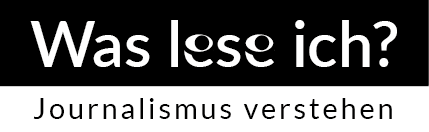 Unsere Meldung: